MERCHANDISE ORDER FORM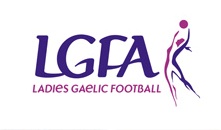 Please complete the form below and ensure payment details are included.Please Note – All sections must be completedName:                                        ___________________________________________________________Address: 	___________________________________________________________	___________________________________________________________	___________________________________________________________Phone:                            	____________________________     Climb4Clare Merchandise OrderLGFA Official Merchandise OrderOther LGFA Merchandise OrderGaelic4Mothers&Others Merchandise OrderBootbags OrderTotal Overall Payment Due   €_______If ordering a number of items please contact our office on 01 8363156 and we will calculate the overall postage. Alternatively the items can be pre-ordered and collected from our office.Payment detailsCheque:  			(made payable to Ladies Gaelic Football Association)Credit Card: Card Number: ____________________________________Expiry Date:	    _____________		Sec Code: __________Please note that orders will not be accepted without full payment and also there will be no refunds available.ItemQuantityTotal CostPostageClimb4Clare T-ShirtSize 8-XS, 10-S, 12-M, 14-L, 16-XL, 18 - XXL___ Size 8-XS     = €10___ Size 10-S___ Size 12-M___ Size 14-L___ Size 16-XL___ Size 18-XXLColour: ___________€_____€1.10 for oneTotal Payment Due€_____ItemQuantityTotal CostPostageMiranda Walking JacketCactus Flower___ Size 18        = €35Purple___ Size 10___ Size 18€_____€8 for oneTaylor GiletPink___ Size 10        = €35___ Size 16Navy___ Size 13/14___ Size S___ Size M___ Size L___ Size XL___ Size XXLBlack___ Size 13/14___ Size S___ Size M___ Size L___ Size XL___ Size XXL€_____€8 for oneReflective JacketPink___ Size 13/14  = €20___ Size S___ Size M___ Size LYellow___ Size XL___ Size XXL€_____€4 for oneTotal Payment Due€_____ItemQuantityTotal CostPostageWhite Toronto All Star Jersey________ = €20€_____€1.10 for oneTurquoise Toronto All Star Jersey________ = €20€_____€1.10 for oneWhite Hong Kong All Star Jersey________ = €30€_____€1.10 for oneLarge LGFA Umbrella________ = €25€_____€4.00 for oneTotal Payment Due€_____ItemQuantityTotal CostPostageTravel Mug ________ = €2€_____€3 for oneWaterbottle________ = €2€_____€2 for oneShopping Bag________ = €2€_____€1.10 for oneG4M&O Umbrella________ = €3€_____€1.10 for oneTotal Payment Due€_____ItemQuantityTotal CostPostageLGFA Bootbag________ = €12€_____€3 for oneG4M&O Bootbag________ = €12€_____€3 for oneTotal Payment Due€_____